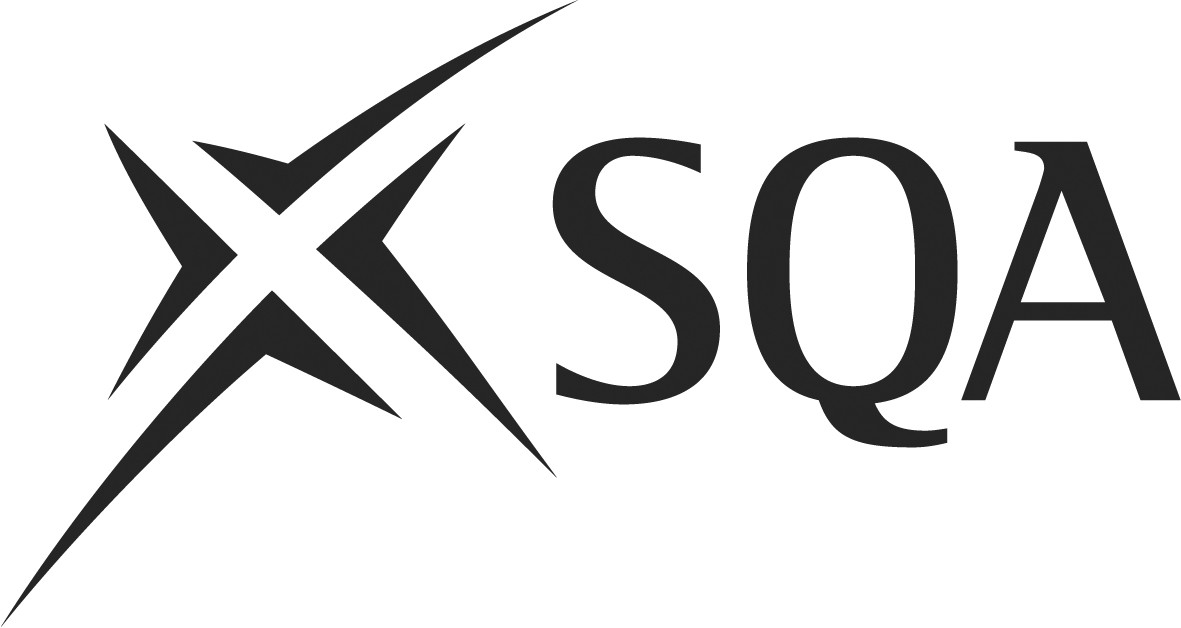 Assessor’s Guidelines for the SVQ3 in Hairdressing at SCQF level 6 and SVQ3 in Barbering at SCQF level 6Publication date: Publication code: The information in this publication may be reproduced in support of SQA qualifications. If it is reproduced, SQA should be clearly acknowledged as the source. If it is to be used for any other purpose, then written permission must be obtained from the Support Materials Development Officer at SQA. It must not be reproduced for trade or commercial purposes. Published by the Scottish Qualifications AuthorityThe Optima Building, 58 Robertson Street, Glasgow, G2 8DQLowden, 24 Wester Shawfair, Dalkeith, Midlothian, EH22 1FDwww.sqa.org.uk© Scottish Qualifications Authority 2014ContentsAbout SVQs and the SCQF	2How are standards defined in SVQs?	4Who is involved in SVQs?	4The steps involved in assessing a candidate for an SVQ	51	The SVQ3 SVQ in Hairdressing at SCQF level 6 and SVQ3 in Barbering at SCQF level 6	6Structure of the SVQs	7An Assessment Strategy for the SVQ	9Why would people be interested in the SVQ?	9How do candidates begin?	10Choosing the SVQ	102	Preparing to assess the SVQ	11Your role and your candidate’s role	11Planning	12Assessment plan	13Selecting methods of assessment	15Methods of assessment	17Observation	17Product evidence	17Questioning	18Other methods of assessment	19Personal statements	19Witness testimony	19Simulation	20Other sources of evidence	203	Generating evidence	21Observation	22Observation record	23Questions and candidate responses	25Candidate’s personal statement	27Witness testimony	31Filling the gaps	34Guidance and support to candidates	34Judging candidate evidence and making an assessment decision	34Insufficient evidence	35Authenticating candidates’ evidence	354	Recording achievement	36Completing the Unit progress record	37Unit progress record	38Using the index of evidence	39Index of evidence	40Completing the Element achievement record	41Element achievement record	425	Further information	44What else should I read?	44Appendix 1: Blank recording forms	45Observation record	52About this guideThis guide provides some practical examples of how to assess your candidates for the SVQ3 in Hairdressing at SCQF level 6 and SVQ3 in Barbering at SCQF
level 6. You may be able to think of other ways of assessing your candidates and recording your decisions about their competence.Using assessments based on these examples does not guarantee successful verification — it is still your responsibility to ensure that internal quality assurance procedures are followed.IntroductionThis introduction provides a brief overview of SVQs and how they are assessed in the workplace. If you are already familiar with the concept of SVQs, you may wish to go to the next section.About SVQs and the SCQFScottish Vocational Qualifications (SVQs) are work-based qualifications which set the level of occupational competence for each sector of the economy and are usually delivered in the workplace or in partnership with a college or other training provider. The qualifications have been designed by standards-setting bodies made up of experienced practitioners who represent employers, professional bodies, trade unions, education and voluntary organisations.Each standards-setting body is responsible for developing national standards which define what employees (or potential employees) must be able to do, how well, and in what circumstances, to show that they are competent in their work.Each SVQ which a standards-setting body develops has to fit into a broad framework which allows qualifications in the UK and throughout Europe to be compared. There are SVQs for nearly all occupations in Scotland and they are available at SVQ levels 1–5. SVQs are currently notionally placed in the SCQF as the individual SVQs may be at differing SCQF levels and have differing amount of credit points, depending on the structure and context of the SVQ. SVQs are a means of recognising the skills and knowledge people need in employment, ie job competence. Successful completion of an SVQ provides clear evidence that the candidate works to nationally recognised occupational standards.Each Unit defines one aspect of a job or work-role, and says what it is to be competent in that aspect of the job. To be awarded a full SVQ, candidates must achieve each of the SVQ Units which make it up by demonstrating that they are competent in that aspect of the job. The Units which make up the SVQ can also be taken as freestanding awards. Some SVQs or SVQ Units are incorporated into other awards or programmes including HNCs and Modern Apprenticeships.Explanation of levelsSVQ1	Competence involves the application of knowledge and skills in(SCQF level 4)	the performance of a range of varied work activities, most of which may be routine or predictable.SVQ2	Competence involves the application of knowledge and skills in a(SCQF level 5)	significant range of varied work activities, performed in a variety of contexts. At this level, there will be activities, which are complex or non-routine and there is some individual responsibility and autonomy. Collaboration with others, perhaps through membership of a work group or team, may often be a requirement.SVQ3	Competence involves the application of knowledge and skills in a(either SCQF	broad range of varied work activities, most of which are complex level 6 or 7)	and non-routine. There is considerable responsibility and autonomy, and control or guidance of others is often present.SVQ4	Competence involves the application of knowledge and skills in a(either SCQF	broad range of complex technical or professional work activities,level 8 or 9)	performed in a wide variety of contexts and with a substantial degree of personal responsibility and autonomy. Responsibility for the work of others and the allocation of resources is often present.SVQ5	Competence involves the application of skills and a significant (SCQF level 11)	range of fundamental principles across a wide and often unpredictable variety of contexts. Very substantial personal autonomy and often significant responsibility for the work of others and for the allocation of substantial resources feature strongly, as do personal accountability.For further information on SCQF go to www.scqf.org.uk.How are standards defined in SVQs?All SVQs consist of standards which can be broken down into various parts. Units define the broad functions carried out in the sector, and are made up of a number of Elements. These Elements describe the activities which employees have to perform, and will require candidates to demonstrate certain skills or Knowledge and Understanding.The quality of performance in what people must be able to do — how well they have to perform — is described by Performance Criteria. These may also be called statements of competence or what candidates should do.The section on Knowledge and Understanding says what candidates must know and understand, and how this knowledge applies to their jobs.You may also come across standards containing statements on scope. These statements could, for example, list the equipment that candidates are expected to be familiar with and use in their occupational area.Increasingly, you may see changes to this format as standards become more user-friendly and are written in plain English. For example, there may be some standards containing Range Statements or Evidence Requirements, but over time these should disappear. You may, however, find that information on the context, nature and amount of evidence which is required to prove competence (which used to be given in Range Statements and Evidence Requirements) is now defined in the assessment guidance for the qualification. Assessment guidance is drawn up by the awarding body and is packaged along with the standards to form the SVQ.Who is involved in SVQs?There are several roles:the candidate	the person who wants to achieve the SVQ (eg an employee)the assessor*	the person who assesses the candidates and decides if they are competent (eg supervisor)the internal verifier*	an individual nominated by the centre (eg a company) who ensures that assessors apply the standards uniformly and consistently (eg supervisor’s line manager)the External Verifier*	an individual appointed by SQA who ensures that standards are being applied uniformly and consistently across all centres offering the SVQ*Assessors and verifiers in centres will be asked by SQA to prove they have the appropriate occupational competence to assess and verify the SVQ. Occupational competence has been defined by the standards-setting body in the Assessment Strategy for this SVQ(s) — see SQA’s website: www.sqa.org.uk.Assessors and verifiers are also expected to obtain an appropriate qualification in assessment and verification — this can be the Learning and Development Units (the national standards for assessment and verification), or an alternative qualification which SQA also recognises.The steps involved in assessing a candidate for an SVQIn deciding whether a candidate should achieve an SVQ, you will go through these stages:planning for assessment generating and collecting evidence of the candidate’s competence in the Unitsjudging the evidence of the candidate’s ability and making an assessment decision based on the evidencerecording the assessment decision and the candidate’s achievement1	The SVQ3 SVQ in Hairdressing at SCQF level 6 and SVQ3 in Barbering at SCQF level 6The SVQs in Hairdressing and Barbering have been developed by the Hair and Beauty Industry Authority (HABIA) and are intended for people training in the Hairdressing and Barbering Industry. They describe what an individual needs to do, know and understand in order to carry out their job role. The purpose of the SVQ in Hairdressing at SCQF Level 6 qualification confirms occupational competence and provides candidates with the knowledge, skills and understanding to be a Stylist. There are no formal entry requirements for this qualification. However candidates must be a minimum of 16 years of age to access this qualification.These people may be working as junior stylists in a salon or undertaking training in hairdressing. They will, dependant on programme, develop skills and knowledge in creatively styling and dressing hair, creatively cutting hair, creatively colouring and lightening hair, provide hairdressing consultation services, colour correction, creative perming, relaxing services, hair extensions, provide specialist hair and scalp treatments, contribute to the planning and implementation of promotional activities, contribute to the financial effectiveness of the business, communication and customer care skills, gain an understanding of relevant health and safety issues, good working practice, organisational, interpersonal and teamwork skills. The purpose of the SVQ in Barbering at SCQF Level 6 qualification confirms occupational competence and provides candidates with the knowledge, skills and understanding to be a Barber. There are no formal entry requirements for this qualification. However candidates must be a minimum of 16 years of age to access this qualification.These people may be working as junior barbers in a salon or undertaking training in barbering. They will, dependant on programme, develop skills and knowledge in creatively cutting hair using barbering techniques, designing and creating a range of facial hair shapes, provide shaving services, design and create patterns in hair, colour and lighten men’s hair, develop skills and knowledge in provide hairdressing consultation services, colour correction, relaxing services, provide specialist hair and scalp treatments, contribute to the planning and implementation of promotional activities, contribute to the financial effectiveness of the business, communication and customer care skills, gain an understanding of relevant health and safety issues, good working practice, organisational, interpersonal and teamwork skills. SVQs are designed to be assessed in the workplace, or in conditions of the workplace. Examples of the settings or centres in which the SVQs are likely to be delivered include hairdressing salons, training centres, further education colleges, partnerships between hairdressing employer and Further Education College and HM prisons.Structure of the SVQsThis section lists the Units which form the SVQ3 in Hairdressing at SCQF level 6 and SVQ3 in Barbering at SCQF level 6SVQ3 in Hairdressing at SCQF level 6 (xxxx xx)To be awarded the SVQ3 in Hairdressing at SCQF level 6 qualification, the candidate must achieve a minimum of 7 units; 4 Units from Group A and 3 Units from Group B.Mandatory Units — Group A (Four Units must be achieved from this group).Optional Units — Group B (3 Units must be achieved from this group).	SVQ3 in Barbering at SCQF level 6 (xxxx xx)To be awarded the SVQ3 in Barbering at SCQF level 6 qualification, the candidate must achieve a minimum of 7 units; 4 Units from Group A and 3 Units from Group B.Mandatory Units — Group A (Four Units must be achieved from this group).Optional Units — Group B (Three Units must be achieved from this group). An Assessment Strategy for the SVQAs part of their/its review of the SVQ(s), the standards-setting body HABIA has developed an Assessment Strategy which defines a range of requirements:about the qualificationexternal quality control of assessmentworkplace assessment assessment of knowledge and understandingoccupational competence requirements for those involved in the assessment processThe relevant parts of the Assessment Strategy are published on SQA’s website (www.sqa.org.uk), and both SQA and centres must comply with these requirements.Why would people be interested in the SVQ?People will take SVQs for a variety of reasons: to gain promotion, to prove their job competence, or for personal development. There will be other reasons too. One of the first things to do is to find out why your candidates want to do the SVQ, and to advise them of the appropriateness of the qualification. If anyone is acting as a coach or mentor to your candidates, they might help you to do this.How do candidates begin?Choosing the SVQYou should make sure that candidates get guidance before starting out on an SVQ — they need advice to ensure that their existing job remit, skills, experience, and their plans for progression, are matched to the SVQ selected. It does not have to be you as the assessor, who carried out the matching process, but whoever has responsibility for this should ensure that the assessment opportunities available to the candidate are also considered.ExampleRobert worked in the same hairdressing salon for two years and had successfully achieved his SVQ in Hairdressing at SCQF level 5. He now wants to continue with his qualifications and after discussion with his employer and assessor regarding his existing skills, in was agreed that Robert would now progress to the SVQ in Hairdressing at SCQF level 6. The salon has a training programme, carrying out training in all aspects of hairdressing with the staff. A training plan has been devised for Robert, a programme of practical training has been agreed and a senior stylist has been identified who will be his mentor.The assessor has arranged for Robert to attend the local training centre to gain the knowledge and understanding relating to the practical training being carried out in the salon. Robert met with his employer; the senior stylist (his mentor); the assessor; and the trainer from the college to discuss his training programme. During the meeting Robert’s current skill level, the salon clientele, and the needs of the salon were discussed when considering the optional Units which Robert would undertake as part of his SVQ in Hairdressing at SCQF 6 programme. It was agreed that these would be:hair colour correction servicesdevelop and enhance your creative hairdressing skillscontribute to the planning and implementation of promotional activitiesThe delivery and assessment of Robert’s SVQ will be carried out as a partnership between the salon and the training centre. Assessment of the practical skills will take place in the workplace. Written assessment will take place in the training centre. All these arrangements were agreed and recorded in Robert’s training plan.2	Preparing to assess the SVQThis section offers practical advice on how to begin to go about assessing your candidates for the SVQ. This advice is offered as examples of good practice — you may develop your own approaches to assessing your candidates which also work well.Your role and your candidate’s roleAssessing the SVQ will involve several stages. Both you and the candidate should be clear on your roles in the assessment process before you begin.Your roleensure candidates understand what is to be assessed and how it is to be assessedensure the conditions and resources required for assessment are availablehelp candidates to identify and gather evidenceobserve and record candidates carrying out the activities described in the standards — records should say what has been observed, how it was carried out, and what it demonstratesassess products of the candidate’s own workquestion candidates and record resultshelp candidates to present evidenceauthenticate the evidence candidates providejudge evidence and make assessment decisionsidentify gaps or shortfalls in candidates’ competenceprovide feedback to candidates throughout the assessment processrecord achievementCandidates’ roleprepare for assessment — become familiar with the standards, what is to be assessed and how it is to be assessedhelp to identify sources of evidence and how these could be assessedcarry out activities, and/or produce products of own work, and/or answer questionsgather and present evidencereceive and act on feedback from the assessorPlanningIn planning for assessment, you will find it helpful to meet with your candidate and plan what is to be assessed, in what way, and when and where the assessment is to take place. This discussion can be confirmed in the form of an agreed assessment plan between you and your candidate.You should treat assessment plans as working documents — they can be updated and changed as you review progress with your candidate.As you are planning assessment, don’t forget to make the most of opportunities to integrate assessment. This means planning to assess an activity which draws on the contents of different Units or Elements. It can be a practical and cost-effective way of assessing your candidate’s competence.If you are a new assessor working towards your Learning and Development Units (the national standards in assessment and verification) you will need copies of completed assessment plans as part of your evidence.To help you plan for assessment, we have produced an assessment plan which covers Unit(s) SKACH9 Creatively cut hair using a combination of techniques.You will notice that we have included spaces to enter dates when the assessment plan has been reviewed. Any gaps identified during these reviews should be discussed with your candidates and noted for action in the assessment plan.Assessment plan Selecting methods of assessmentThe methods of assessment you use should be valid, reliable and practicable.By valid we mean that the assessment method should be appropriate to the standards.By reliable we mean that the assessment method should ensure consistent results when used with different candidates, different assessors and on different occasions.By practicable we mean that the method ensures that the assessment makes best use of available resources, equipment and time.Before you assess a candidate, you must make sure that the methods of assessment you have chosen to use, along with any assessment materials (such as questions and sample answers) have been agreed within your centre through its system of internal quality assurance. This system is often called internal verification — its purpose is to help to ensure that assessment methods are valid, reliable and practicable.There are both benefits and challenges when you are assessing SVQs in the workplace, or in conditions of the workplace. When you select methods of assessment, you should try to offer the candidate the benefits of workplace assessment and minimise any potential difficulties.The benefits might be: familiarity with the workplace conditions, products and equipmentreadily available resourcespractical performance can be observeda holistic approach towards the collection of evidenceassessment generated through naturally occurring evidence, rather than focusing on specific tasksproduct evidence can be reviewed and accurate completion confirmedwitness testimony candidates can seek guidance from the relevant person if/when requiredcandidate progression at own paceThe challenges might be: pressure of work at busy periodsavailability of clients to undertake assessmentExampleIf your candidate is working in a hairdressing salon it would be reasonable to agree that performance evidence could be gathered in the workplace as part of the candidate’s day to day work. Evidence to cover performance criteria and range could be gathered by observation of practical performance, supported by an accurately completed client consultation record and oral questioning as/when required. Knowledge could be covered by on-line assessment, observation, oral questioning, product evidence. Generic knowledge could be cross referenced from SVQ in Hairdressing at SCQF level 5 by the inclusion of a copy of the leaners certificate in the Candidate Portfolio.Methods of assessmentAssessment may involve a range of assessment methods. For SVQs, some of the most commonly used methods are observation, product evidence, and questioning.ObservationObservation by an assessor is considered to be the most valid and reliable method of assessment. It can be organised in a variety of ways:
working alongside the candidate arranging to visit when naturally-occurring activities are carried out by the candidatearranging for activities to take placeObservation by the assessor can often be supplemented by other types of assessment methods such as questioning. For example, it may be appropriate to ask oral questions of candidates as they carry out naturally-occurring activities. ExampleObservation of candidate performance when carrying out a creative cut using a combination of techniques could be supplemented by oral questions on why it is important to protect clients from hair clippings, the safety considerations which must be taken into account when cutting hair, the importance of positioning your tools for ease of use, the correct use and maintenance of cutting tools.Product evidenceAs candidates work towards achieving the SVQ, they will produce evidence in the form of products of their work. The nature of this evidence can vary widely depending on what the candidate’s job entails, but examples of product evidence include:completed client consultation recordspersonal statementsassignments/projectsphotographic QuestioningCandidates have to show that they can meet the knowledge specifications for the SVQs. For these SVQs, Knowledge and Understanding is specified for each Unit. Much of a candidate’s knowledge and understanding will be apparent from what they do or produce as part of their work, but this will not always be the case, and questioning can be a useful way of confirming what candidates know and understand.Questions can be asked in a variety of forms, such as oral questions, short answer written questions, and multiple choice.You should be careful that the method of questioning does not go beyond the competence required for the SVQ and become a barrier to fair assessment. For example, some candidates will feel more comfortable with oral questions than written.Q	When would you select a razor when cutting hair?A	To remove bulk, to thin out ends and to create textured looks.Q	What is the safe way to hold a razor?A	The safety guard must be facing you as you work.Q	What is the difference between a contra-indication and an influencing factor?A	A contra-indication would prevent the service from being carried out. Incluencing factors must be considered in all the decisions you make when carrying out a hairdressing service.Q	How should used blades be disposed of safely?A	In a clearly labelled sharps box.Q	Why manufacturer’s instructions always should be followed?A	Manufacturers have tried and tested all their products and know how to achieve the best results.Other methods of assessmentThese methods, like questioning, are often used for authentication. See Section 3 for more about authenticating candidates’ evidence.Personal statementsYou might sometimes find it helpful to ask a candidate to give an account of why they did an activity in a certain way or how they produced a product of their work. This is often referred to as a personal statement. You should take care to ensure that by asking candidates to produce such statements, you are not asking them to demonstrate competence beyond what is required by the standards. You should also be selective in the use of personal statements, and make sure they have not been produced as a substitute to a more valid, reliable and practical method of assessment.Witness testimonyFor practical reasons, you may not be able to observe all the activities carried out by your candidates, but might feel that other people may be able to provide a statement on what your candidates have been doing or producing as part of their work. Statements of this kind are called witness testimony, and are often used to support other evidence produced by candidates. If witness testimony is used, you should, ideally, identify witnesses and opportunities for using their testimony as part of assessment planning. You should bear in mind that the weight of the evidence will vary, depending on the knowledge and expertise of the person providing the witness testimony. You will have to take these factors into account as you make your judgement.Strongest	Someone with considerable occupational expertise in the candidate’s area of work and who is familiar with the standards. This person may also be an assessor or internal verifier qualified with the L and D Units, A/V Units or ‘D-Units’.Someone with considerable occupational expertise in the candidate’s area of work and who is familiar with the standards.Someone with considerable occupational expertise in the candidate’s area of work, but with no knowledge of the standards.Someone who may be a colleague of the candidate, but with no knowledge of the standards.Weakest	Someone with no or little knowledge of the candidate’s work or no knowledge of the standards.Witness testimony is unlikely to be sufficient in itself for a decision about the candidate’s competence, and would normally be supplemented by questioning candidates. Witness testimony should only be used as an additional method of assessment when all observations have been carried out by an Assessor.Where Witnesses are used:evidence must be available that demonstrates the individual has the necessary expertise in the area for which they are providing the testimonyany relationship they have with a candidate must be declared to the Assessor to determine the value of the testimony providedthey must be fully briefed and clear about the purpose of their testimony. It will only be regarded as supporting/supplementary evidence and the final decision regarding the candidate’s ability to meet the evidence requirements will be the responsibility of the AssessorSimulationSimulation is not accepted for any Units within these qualifications.Other sources of evidenceOther sources of evidence can be previous experience or learning, case studies or assignments.SQA’s Guide to Assessment (see section 5) has more advice on methods of assessment and how to ensure that your assessment is valid, reliable and practicable.3	Generating evidenceThe methods of assessment you use should generate sufficient evidence to demonstrate the candidate’s competence.We described earlier the circumstances in which you might choose to use different methods of assessment. Starting on the next page, this section gives you examples of forms which you can use to record and present evidence of:observation (by the assessor)questions and candidate responsespersonal statement (produced by the candidate)witness testimonyThere are blank forms which you can copy and use in assessment in Appendix 1.ObservationFor observation, note that the form asks you to record the skills and activities observed. This helps you to make a judgement on how the activity was carried out and what it demonstrates. Observation recordUnit/Element(s)		SKACH9	Candidate		Robert Carlton	Evidence index number		CH9 / P1	Date of observation		00/00/00	I can confirm the candidate’s performance was satisfactory.	Questions and candidate responses This form can be used to record any questions you might ask the candidate to establish what they know and understand. You should note the candidate’s responses on this form too. Note that there is a space near the top of the form for you to record when, where, how and why you asked the questions.Where you want to give the candidate written questions, this form could also be used.Record of questions and candidate’s answersCandidate’s personal statementIf a personal statement is being used as evidence, it should be completed by the candidate. The statement should record what they did, how and why they chose to carry out an activity or produce work in a certain way. Where other people may have been present during an activity and they may be able to provide witness testimony, the candidate should record how the statement links to other evidence in the column provided.Personal statementWitness testimony Remember when you begin to use witness testimony that it must be capable of being authenticated — even if the testimony itself is being used to authenticate a candidate’s claim to competence. To make sure the witness testimony is genuine, you must ensure that you have a record of who is acting as a witness, their relationship to the candidate (eg supervisor, client) address, telephone number and the date. There are spaces for this information in the form.Witness testimonyI can confirm the candidate’s performance was satisfactory.Witness (please select the appropriate box): 	Holds L and D Unit 9D/9D1, A1/A2 or D32/D33 qualifications	Is familiar with the SVQ standards to which the candidate is workingFilling the gapsThere may come a time when your candidate has provided evidence for most of the Unit (or SVQ), but there are some gaps. For example, you may find that certain situations, such as handling contingencies, have not arisen during assessment. Often these will relate to dealing with health and safety issues, or unexpected problems with workflow like delays in receiving information from another part of the organisation. Simulation is not acceptable for any Unit within this qualification. Candidates must practically demonstrate in their everyday work that they have met the standard for each individual Unit. The Assessor must observe performance as detailed in the Standardised Assessment Approach. If the range requirement has not been fully covered by the required number of observations you may be able to provide additional observed evidence.Acceptable methods of supporting evidence are detailed in 4.1 of the Assessment Strategy. Types of acceptable evidence are valid, but not limited to:professional discussionreflective diary on own practice in an appropriate working environmenttask based controlled assessmentoral questionsGuidance and support to candidatesAt all times during the assessment process — from planning through to making your assessment decision — feedback should be ongoing, clear and constructive. Feedback should be given against the national standards by relating it to the evidence provided, including the knowledge specifications.Where there are any shortfalls in a candidate’s competence, you should discuss these with your candidate and make plans for re-assessment. Judging candidate evidence and making an assessment decisionIn judging candidate evidence, you must be satisfied that your candidates can work consistently to the required standard, and that the evidence they have produced is their own. You must consider whether your candidate understands and applies the knowledge evidence and how this links to performance evidence.Evidence must: be relevant to the SVQbe authenticshow current competence be sufficient to help you form a decision about the candidate’s competenceInsufficient evidenceYou have to judge whether the candidate has produced enough evidence required by the standards for you to reach a decision about their evidence. Where there is insufficient evidence, you should say this to your candidate. You should tell them that it is not that they are not yet competent — there is simply not enough evidence on which to make a decision.In this situation, your feedback to your candidates must help them produce more evidence and/or plan for further assessment.Authenticating candidates’ evidenceAuthentication is required where you have not observed candidates’ performance at first hand. You can check whether a candidate has produced evidence which they claim shows their competence by questioning them or, if this is appropriate, asking them to produce a personal statement, using witness testimony, or seeking peer reports from other colleagues of the candidate.ExampleA candidate is presented with a client who would like her bleached hair coloured to its natural depth and tone. The candidate intends to use this client to produce evidence relating to Unit SKACH10 Creatively colour and lighten hair, range 7.1 restoring depth and tone.Photographs taken before, during, and after the task accompanied by a personal statement from the candidate giving details of how they carried out the service can be used as evidence. The client’s signature on a statement of satisfaction can also be used. When assessing the evidence you must be convinced that the candidate carried out the task and is capable of doing so again. The simple way to authenticate the evidence is to have a professional discussion and ask the candidate to ‘talk you through’ the process. While they are doing this you can ask specific questions and determine whether the evidence is authentic from the candidate’s responses. The submitted evidence in itself would not be sufficient, but it could become acceptable if the professional discussion and responses to the questions confirm the candidate has the necessary knowledge and understanding.4	Recording achievementYou should retain all evidence — clearly referenced — for internal and external verification.The candidate’s evidence is normally kept in a file, often called a portfolio. These documents help you and your candidates to collect, present and cross-reference the evidence to the national standards. They are also a means of recording your assessment decisions, and they tell an External Verifier what stage a candidate has reached in achieving the SVQ.SQA will provide a portfolio for use. If you choose to design your own recording materials, these must meet our quality assurance requirements.Recording documents do not need to be paper-based — it is possible to use an electronic format for collecting and structuring the evidence. Whatever format you and your candidates choose to use, the documents must show what evidence was generated, the assessment decisions you made, how the evidence meets the standards, and where the evidence can be located. You should avoid photocopying items simply to put them in a portfolio — a clear explanation of where the evidence can be found (for example, in a filing cabinet) may be sufficient for the External Verifier to follow it up and include it in the visit.There are various reasons why record-keeping is so important:it provides a way of tracking a candidate’s progress in achieving an SVQit helps candidates to make claims for certification of their competenceinternal verifiers and External Verifiers use the records to sample assessment decisionsit helps us to monitor the quality assurance of our qualificationsIf your candidates’ evidence is incomplete, or cannot be located, or if there is inaccurate cross-referencing to the standards, there is a risk that an internal verifier or External Verifier will be unable to confirm your assessment decisions.To help you and your candidate present evidence and record your assessment decision, we have provided examples of the forms which you and your candidate might use to compile the portfolio. Completing the Unit progress recordUsing the evidence indexCompleting the Element achievement recordThese forms are also used in SQA’s portfolio.Note — However your candidate evidence is recorded in the portfolio ensure that it can be clearly tracked.Completing the Unit progress recordYou should complete this form each time your candidate achieves a Unit from the SVQ by adding your signature and the date next to the relevant Unit.At this stage, candidates should make sure they have completed the recording documents correctly and that their evidence can be easily located. Only then should they circle the relevant Unit number at the top of the form. This enables both of you to see at a glance what stage the candidate is at in their SVQ.Unit progress recordQualification and level		SVQ in Hairdressing at SCQF 6	Candidate		Robert Carlton	To achieve the whole qualification, you must prove competence in xx mandatory Units and xx optional Units.Unit checklistMandatory Units achievedOptional Units achieved Using the index of evidenceThe purpose of the index of evidence is to help you locate and work through the candidate’s evidence. It should give you a summary of what evidence the candidate has collected, and where (eg in a portfolio) it can be found.The index of evidence should be completed by entering:the index number for each piece of evidencea description of each piece of evidencethe place or location where it can be foundthe initials of the internal verifier and the date (if they have sampled the candidate’s evidence)Ideally, it should be candidates themselves (with your support and encouragement) who complete the index.You must make sure that the information in the evidence index is accurate when your candidates’ portfolios are presented for assessment and verification — particularly the information about where the evidence can be located. This is important because we suggest that anything which has been produced as day-to-day work is kept in its normal location, but anything which has been produced through assessment for the SVQ, eg observation checklists, is filed in the candidate’s portfolio. In this way, your candidate can avoid having to photocopy work products just for the sake of including them in a portfolio. It also means that evidence produced as a result of assessment is kept safely in a central file.If the index of evidence is not completed with an accurate description and location of the evidence, there is a risk that an internal verifier or External Verifier might be unable to confirm your assessment decisions.Index of evidenceCompleting the Element achievement recordTo help you and your candidates cross-reference the evidence to the standards of the SVQs, we have provided records similar to those produced in the SQA portfolio. Use one record for each Element. The grids should be completed by:entering the evidence index number in the first columngiving a brief description of the evidence in the secondticking the relevant boxes for the Performance Criteria (or statements of competence as they are sometimes known)entering the areas of knowledge and understanding the piece of evidence coversIf integrated assessment is used (linking PC or Elements across different Units) the evidence should be cross-referenced back to the relevant Units.We have provided a completed example to show how to use the record.Element achievement recordUnit	Element	Unit	Element	The candidate has satisfied the assessor and internal verifier that the performance evidence has been met.5	Further informationWhat else should I read?The publications listed here provide additional information on how to implement SVQs. Details of these and other SQA publications are available on our website at www.sqa.org.uk on the ‘Publications, Sales and Downloads’ section. They can be ordered from SQA’s Business Development and Customer Support Team — telephone 0303 333 0330. Please note that there may be a charge for some of these publications.Assessor/Verifier Units: assessment guidance External Verification: A Guide for Centres Guide to Assessment 
Introduction to Assessment Arrangements for Schools and Colleges SQA’s Quality Framework: a guide for centresOperational Help CentreThe Operational Guide for Centres has been replaced by the online Operational Help Centre on www.sqa.org.ukAppendix 1: Blank recording formsUnit progress recordQualification and level		Candidate		To achieve the whole qualification, you must prove competence in xx mandatory Units and xx optional Units.Unit checklistMandatory Units achievedOptional Units achieved Index of evidenceElement achievement recordUnitElementUnitElementThe candidate has satisfied the assessor and internal verifier that the performance evidence has been met.Assessment plan Personal statementObservation recordUnit/Element(s)		Candidate		Evidence index number		Date of observation		I can confirm the candidate’s performance was satisfactory.Witness testimonyI can confirm the candidate’s performance was satisfactory.Witness (please select the appropriate box):	Holds L and D Unit 9D/9D1, A1/A2 or D32/D33 qualifications	Is familiar with the SVQ standards to which the candidate is workingRecord of questions and candidate’s answersSQA refSCQF level SCQF credit pointsSSC refTitle67SKACH8Creatively style and dress hair613SKACH9Creatively cut hair using a combination of techniques714SKACH10Creatively colour and lighten hair57SKACHB14Provide hairdressing consultation servicesSQA refSCQF level SCQF credit pointsSSC refTitle710SKAAH7Provide a variety of relaxing services715SKACH11Hair colour correction services68SKACH12Provide creative hair extension services610SKACH13Provide a variety of permed effects69SKACHB15Develop and enhance your creative hairdressing skills715SKACHB16Provide specialist hair and scalp treatments610SKACHB17Contribute to the planning and implementation of promotional activities67SKACHB18Contribute to the financial effectiveness of the businessSQA refSCQF level SCQF credit pointsSSC refTitle613SKACB7Creatively cut hair using a combination of barbering techniques67SKACB8Design and create a range of facial hair shapes710SKACB10Provide shaving services57SKACHB14Provide hairdressing consultation servicesSQA refSCQF level SCQF credit pointsSSC refTitle69SKACH5Perm and neutralize hair612SKACB6Colour and lighten men’s hair710SKAAH7Provide a variety of relaxing services713SKACB9Design and create patterns in hair715SKACH11Hair colour correction services69SKACHB15Develop and enhance your creative hairdressing skills715SKACHB16Provide specialist hair and scalp treatments610SKACHB17Contribute to the planning and implementation of promotional activities67SKACHB18Contribute to the financial effectiveness of the businessUnitsSKACH9 Creatively cut hair using a combination of techniquesSKACH9 Creatively cut hair using a combination of techniquesSKACH9 Creatively cut hair using a combination of techniquesSKACH9 Creatively cut hair using a combination of techniquesSKACH9 Creatively cut hair using a combination of techniquesSKACH9 Creatively cut hair using a combination of techniquesElementsPerformance Criteria 1 and 2Performance Criteria 1 and 2Performance Criteria 1 and 2Performance Criteria 1 and 2Performance Criteria 1 and 2Performance Criteria 1 and 2ActivitiesActivitiesPerformance Criteria (PC)Method of assessment/ sources of evidenceDate of assessmentEvidence already availableLinks to other Units (PC and range)Positioned client appropriately, clothing protected, skin kept free of excess hair cuttings. Own posture conducive to minimise fatigue and injury. Working area clean and tidy throughout; methods of work safe and effective. Personal appearance reflective of organisational requirements. Manufacturer’s instructions for safe use of tools and equipment followed. Cut hair disposed of following COSHH. Consultation carried out to determine client requirements. Open and closed questions used effectively. Required look confirmed with the client.Cutting techniques and effects used appropriately to carry out the restyle. Creative finishing techniques used to compliment the cut. Client satisfaction confirmed. Advice and recommendations provided on the maintaining the look. Products which would be beneficial to the client discussed throughout the service.Positioned client appropriately, clothing protected, skin kept free of excess hair cuttings. Own posture conducive to minimise fatigue and injury. Working area clean and tidy throughout; methods of work safe and effective. Personal appearance reflective of organisational requirements. Manufacturer’s instructions for safe use of tools and equipment followed. Cut hair disposed of following COSHH. Consultation carried out to determine client requirements. Open and closed questions used effectively. Required look confirmed with the client.Cutting techniques and effects used appropriately to carry out the restyle. Creative finishing techniques used to compliment the cut. Client satisfaction confirmed. Advice and recommendations provided on the maintaining the look. Products which would be beneficial to the client discussed throughout the service.P1 - 29Observed practical performance. Observation recorded in candidate portfolio supported by an accurately completed client consultation record.Record of oral questioning as/ when required00/00/00Performance recorded in candidate portfolio, supported by accurately completed client consultation recordsActivitiesActivitiesPerformance Criteria (PC)Method of assessment/ sources of evidenceDate of assessmentEvidence already availableLinks to other Units (PC and range)Questioning for Knowledge and Understanding not apparent from performance to be identified from 2nd reviewQuestioning for Knowledge and Understanding not apparent from performance to be identified from 2nd reviewK1, 2, 6,8, 9, 12, 13, 14, 15, 16, 17, 44K5, 7, 10, 11, 29Cross reference from SVQ at SCQF 5 on line generic assessment.Oral question bank.00/00/0000/00/00Assessor’s signatureJordan Pasqualle1st review due00/00/00Candidate’s signatureRobert Carlton2nd review due00/00/00Date of agreement00/00/00Date of completion00/00/00Skills/activities observedPerformance Criteria coveredPositioned client appropriately, clothing protected, skin kept free of excess hair cuttings. Own posture conducive to minimise fatigue and injury. Working area clean and tidy throughout; methods of work safe and effective. Personal appearance reflective of organisational requirements. Manufacturer’s instructions for safe use of tools and equipment followed. Cut hair disposed of following COSHH. Consultation carried out to determine client requirements. Open and closed questions used effectively. Required look confirmed with the client.Cutting techniques and effects used appropriately to carry out the restyle. Creative finishing techniques used to compliment the cut. Client satisfaction confirmed. Advice and recommendations provided on the maintaining the look. Products which would be beneficial to the client discussed throughout the service.P1–29Knowledge and Understanding apparent from this observationK3, 4, 19, 20, 24, 25, 26, 27, 28, 30, 35, 40, 42Other Units/Elements to which this evidence may contributeAssessor’s comments and feedback to candidateYou carried out a thorough and effective consultation. Prepared your client correctly and ensured that you had all relevant tools. You completed the re-style by using advanced cutting skills; using appropriate tools and techniques in a commercially viable time. The finished look met the client’s needs and enhanced your clients overall look. Well done on passing your assessment.Assessor’s signatureJordan Pasqualle	Date00/00/00Candidate’s signatureRobert Carlton	Date00/00/00UnitUnitUnitSKACH9SKACH9SKACH9SKACH9Element(s)Element(s)Element(s)CH9 / OQ1CH9 / OQ1CH9 / OQ1CH9 / OQ1Evidence index numberEvidence index numberEvidence index numberK5, K29, K34, K43K5, K29, K34, K43K5, K29, K34, K43K5, K29, K34, K43Circumstances of assessmentCircumstances of assessmentCircumstances of assessmentCircumstances of assessmentCircumstances of assessmentCircumstances of assessmentCircumstances of assessmentObservation of practical performance in the workplace. Oral question to confirm candidates understanding relating to knowledge K5, 29, 34 and 43.Observation of practical performance in the workplace. Oral question to confirm candidates understanding relating to knowledge K5, 29, 34 and 43.Observation of practical performance in the workplace. Oral question to confirm candidates understanding relating to knowledge K5, 29, 34 and 43.Observation of practical performance in the workplace. Oral question to confirm candidates understanding relating to knowledge K5, 29, 34 and 43.Observation of practical performance in the workplace. Oral question to confirm candidates understanding relating to knowledge K5, 29, 34 and 43.Observation of practical performance in the workplace. Oral question to confirm candidates understanding relating to knowledge K5, 29, 34 and 43.Observation of practical performance in the workplace. Oral question to confirm candidates understanding relating to knowledge K5, 29, 34 and 43.List of questions and candidate’s responsesList of questions and candidate’s responsesList of questions and candidate’s responsesList of questions and candidate’s responsesList of questions and candidate’s responsesList of questions and candidate’s responsesList of questions and candidate’s responsesQWhy is it important to protect the clients clothing from hair clippings?Why is it important to protect the clients clothing from hair clippings?Why is it important to protect the clients clothing from hair clippings?Why is it important to protect the clients clothing from hair clippings?Why is it important to protect the clients clothing from hair clippings?Why is it important to protect the clients clothing from hair clippings?ATo prevent client discomfort.To prevent client discomfort.To prevent client discomfort.To prevent client discomfort.To prevent client discomfort.To prevent client discomfort.QWhy should you cross check your cut?Why should you cross check your cut?Why should you cross check your cut?Why should you cross check your cut?Why should you cross check your cut?Why should you cross check your cut?ATo make sure that the distribution of weight, balance and shape is accurate.To make sure that the distribution of weight, balance and shape is accurate.To make sure that the distribution of weight, balance and shape is accurate.To make sure that the distribution of weight, balance and shape is accurate.To make sure that the distribution of weight, balance and shape is accurate.To make sure that the distribution of weight, balance and shape is accurate.QWhy must hair products be removed from the hair before cutting hair?Why must hair products be removed from the hair before cutting hair?Why must hair products be removed from the hair before cutting hair?Why must hair products be removed from the hair before cutting hair?Why must hair products be removed from the hair before cutting hair?Why must hair products be removed from the hair before cutting hair?ASo that the hair is clean which will assist the cutting process?So that the hair is clean which will assist the cutting process?So that the hair is clean which will assist the cutting process?So that the hair is clean which will assist the cutting process?So that the hair is clean which will assist the cutting process?So that the hair is clean which will assist the cutting process?QWhy is it important to give the client advice on maintaining the look at home?Why is it important to give the client advice on maintaining the look at home?Why is it important to give the client advice on maintaining the look at home?Why is it important to give the client advice on maintaining the look at home?Why is it important to give the client advice on maintaining the look at home?Why is it important to give the client advice on maintaining the look at home?ATo make sure the client can look after her hair at home.To make sure the client can look after her hair at home.To make sure the client can look after her hair at home.To make sure the client can look after her hair at home.To make sure the client can look after her hair at home.To make sure the client can look after her hair at home.QAAssessor’s signatureAssessor’s signatureJordan PasqualleJordan Pasqualle	Date00/00/00Candidate’s signatureCandidate’s signatureRobert CarltonRobert Carlton	Date00/00/00DateEvidence index numberDetails of statementLinks to other evidence (enter numbers)Unit, Elements, Performance Criteria, Performance statements, scope covered00/00/00CH9/PS1Today a new client was booked in with me for a re-style. I collected her from the reception area and took her to my workstation where I gowned her following salon procedures then carried out a thorough consultation. I asked my client open and closed questions to find out how she would like her hair re-styled. I also asked questions about her job and the type of activity/hobbies she does on a regular basis. I wanted to find out as much background information as I could so that I could give my client options regarding her hair. My aim was to build a picture in my mind of exactly what the client wanted and to make sure that both of us were thinking the same. When I thought I had a clear picture of what the client wanted I used a hair magazine to confirm the look and give recommendations based on hair classification and characteristics.SKACH9:P1, 8, 9, 11, 12, 13, 15, 16, 17, 18, 21, 23, 26, 27, 28, 29DateEvidence index numberDetails of statementLinks to other evidence (enter numbers)Unit, Elements, Performance Criteria, Performance statements, scope coveredWhen I was analysing my client’s hair I also checked for any scalp infections or infestations which would prevent me from continuing with the service. To create the look the client wanted I kept my clients hair wet and used scissors to club cut, giving a blunt look around the perimeter of the cut when removing hair length. I then used a razor to create texture in the interior of the cut. The fringe area was undercut by combing the hair into place and cutting using freehand. This was especially important as the client had a cowslick at the front hairline.Throughout the cut as well as chatting with the client I discussed how colour would enhance the look and regularly confirmed that the client was happy with how the cut was progressing. When I finished the cut I styled the hair, discussed how to maintain the look at home and recommended products.DateEvidence index numberDetails of statementLinks to other evidence (enter numbers)Unit, Elements, Performance Criteria, Performance statements, scope coveredThe client was delighted with the cut, bought two of the products I had recommended and made a booking for colour next week.When I had taken the client back to reception I swept up all the hair from the floor and disposed of both hair and the blade from my razor as per health and safety legislation – hair in a bin with a lid and razor in a sharps box. Candidate’s signatureRobert Carlton	Date00/00/00SVQ title and levelSVQ in Hairdressing at SCQF 6Candidate’s nameRobert CarltonEvidence index noCH9/WT1Index no of other evidence which this testimony relates to (if any)CH9/PS1Element(s)P1, 8, 9, 11, 12, 13, 15, 16, 17, 18, 21, 23, 26, 27, 28, 29Date of evidence00/00/00Name of witnessPaige MurrayDesignation/relationship to candidateSenior Stylist Details of testimonyDetails of testimonyRobert protected the clients clothing throughout the service following salon guidelines, followed workplace and suppliers instructions for the safe use of tools, equipment and products and disposed of waste material following current health and safety legislation.He communicated effectively by asking open and closed questions to get information which would identify the client’s requirements. When Robert felt he had an understanding of what the client wanted he explored this further by using hair magazines. Recommendations were made based on hair classification, hair characteristics, hair length, head, face and body shape, client requirements and lifestyle, and an agreement was reached. Robert established and followed cutting guidelines on wet hair, beginning at the perimeter using club cutting then razor cutting to give a texturised effect to the interior of the cut. The fringe was cut using freehand. He effectively combined and adapted his cutting techniques and effects to achieve the desired look. Throughout the cutting process I heard Robert discuss how colour would enhance the clients new cut. When styling, he gave advice on how to maintain the style at home and recommended products. The client was extremely happy with her new look, bought two products which Robert had recommended and made a booking with Robert for colour next week. Client records were completed accurately. The service was carried out in a commercially viable timescale.Robert protected the clients clothing throughout the service following salon guidelines, followed workplace and suppliers instructions for the safe use of tools, equipment and products and disposed of waste material following current health and safety legislation.He communicated effectively by asking open and closed questions to get information which would identify the client’s requirements. When Robert felt he had an understanding of what the client wanted he explored this further by using hair magazines. Recommendations were made based on hair classification, hair characteristics, hair length, head, face and body shape, client requirements and lifestyle, and an agreement was reached. Robert established and followed cutting guidelines on wet hair, beginning at the perimeter using club cutting then razor cutting to give a texturised effect to the interior of the cut. The fringe was cut using freehand. He effectively combined and adapted his cutting techniques and effects to achieve the desired look. Throughout the cutting process I heard Robert discuss how colour would enhance the clients new cut. When styling, he gave advice on how to maintain the style at home and recommended products. The client was extremely happy with her new look, bought two products which Robert had recommended and made a booking with Robert for colour next week. Client records were completed accurately. The service was carried out in a commercially viable timescale.Witness’s signature	Date00/00/00MandatorySKACH8SKACH9SKACH10SKACHB
14OptionalSKAAH7SKACH11SKACH12SKACH13SKACHB
15SKACHB
16SKACHB
17SKACHB
18Unit numberTitleAssessor’s signatureDateSKACH8Creatively style and dress hairJordan Pasqualle00/00/00SKACH10Creatively colour and lighten hairJordan Pasqualle00/00/00SKACH9Creatively cut hair using a combination of techniquesJordan Pasqualle00/00/00SKACHB1Provide hairdressing consultation servicesJordan Pasqualle00/00/00Unit numberTitleAssessor’s signatureDateSKACH11Hair colour correction servicesJordan Pasqualle00/00/00SKACH12Provide creative hair extension servicesSKACHB15Develop and enhance your creative hairdressing skillsJordan Pasqualle00/00/00SVQ title and levelSVQ in Hairdressing at SCQF level 6EvidencenumberDescription of evidenceIncluded in portfolio (Yes/No)If no, state locationSampled by the IV(initials and date)CH9/P1Observation Record:Observation of practical performance supported by accurately completed client consultation record.YesBD00/00/00CH9/OQ1Record of oral questioning relating to SKACH9: K5, 29, 34, 43YesBD00/00/00CH9/PS1Personal statement relating to SKACH9: P1, 8, 9, 11, 12, 13, 15, 16, 17, 18, 21, 23, 26, 27, 28, 29YesBD00/00/00CH9/WT1Witness testimony relating to SKACH9: P1, 8, 9, 11, 12, 13, 15, 16, 17, 18, 21, 23, 26, 27, 28, 29YesBD00/00/00Evidence index noDescription of evidencePC/performance statementsPC/performance statementsPC/performance statementsPC/performance statementsPC/performance statementsPC/performance statementsAreas of Knowledge and Understanding/scopeAreas of Knowledge and Understanding/scopeAreas of Knowledge and Understanding/scopeAreas of Knowledge and Understanding/scopeAreas of Knowledge and Understanding/scopeAreas of Knowledge and Understanding/scopeAreas of Knowledge and Understanding/scopeAreas of Knowledge and Understanding/scopeAreas of Knowledge and Understanding/scopeAreas of Knowledge and Understanding/scopeAreas of Knowledge and Understanding/scopeAreas of Knowledge and Understanding/scopeAreas of Knowledge and Understanding/scopeAreas of Knowledge and Understanding/scopeAreas of Knowledge and Understanding/scopeNotes/commentsCandidate’s signatureDateAssessor’s signatureDateInternal verifier’s signatureDateMandatoryOptionalUnit numberTitleAssessor’s signatureDateUnit numberTitleAssessor’s signatureDateSVQ title and levelEvidencenumberDescription of evidenceIncluded in portfolio (Yes/No)If no, state locationSampled by the IV(initials and date)Evidence index noDescription of evidencePC/performance statementsPC/performance statementsPC/performance statementsPC/performance statementsPC/performance statementsPC/performance statementsAreas of Knowledge and Understanding/scopeAreas of Knowledge and Understanding/scopeAreas of Knowledge and Understanding/scopeAreas of Knowledge and Understanding/scopeAreas of Knowledge and Understanding/scopeAreas of Knowledge and Understanding/scopeAreas of Knowledge and Understanding/scopeAreas of Knowledge and Understanding/scopeAreas of Knowledge and Understanding/scopeAreas of Knowledge and Understanding/scopeAreas of Knowledge and Understanding/scopeAreas of Knowledge and Understanding/scopeAreas of Knowledge and Understanding/scopeAreas of Knowledge and Understanding/scopeAreas of Knowledge and Understanding/scopeNotes/commentsCandidate’s signatureDateAssessor’s signatureDateInternal verifier’s signatureDateUnitsElementsActivitiesActivitiesPerformance Criteria (PC)Method of assessment/Sources of evidenceDate of assessmentEvidence already availableLinks to other Units (Performance Criteria and Range)Questioning for Knowledge and Understanding not apparent from performance to be identified from 2nd reviewQuestioning for Knowledge and Understanding not apparent from performance to be identified from 2nd reviewAssessor’s signature1st review dueCandidate’s signature2nd review dueDate of agreementDate of completionDateEvidence index numberDetails of statementLinks to other evidence (enter numbers)Unit, Elements, PerformanceCriteria, Performance statements, scope coveredCandidate’s signature	DateSkills/activities observedPerformance Criteria coveredKnowledge and Understanding apparent from this observationOther Units/Elements to which this evidence may contributeAssessor’s comments and feedback to candidateAssessor’s signature	DateCandidate’s signature	DateSVQ title and levelCandidate’s nameEvidence index noIndex no of other evidence which this testimony relates to (if any)Element(s)Date of evidenceName of witnessDesignation/relationship to candidateDetails of testimonyDetails of testimonyWitness signature	DateUnitUnitUnitElement(s)Element(s)Element(s)Evidence index numberEvidence index numberEvidence index numberCircumstances of assessmentCircumstances of assessmentCircumstances of assessmentCircumstances of assessmentCircumstances of assessmentCircumstances of assessmentCircumstances of assessmentList of questions and candidate’s responsesList of questions and candidate’s responsesList of questions and candidate’s responsesList of questions and candidate’s responsesList of questions and candidate’s responsesList of questions and candidate’s responsesList of questions and candidate’s responsesQAQAQAQAQAAssessor’s signatureAssessor’s signature	DateCandidate’s signatureCandidate’s signature	Date